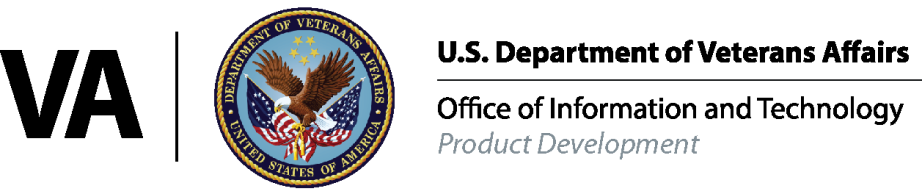 Electronic Data Interchange (EDI)New Standards and Operating Rules – VHA Provider-side Technical Compliance RequirementsVA118-1001-1018ePaymentsIntegrated Billing (IB)RELEASE NOTES/ Installation Guide/ Rollback PlanIB*2*511May 2015Table of Contents1	Introduction	11.1	Documentation and Distribution	12	Patch Description and Installation Instructions	32.1	Patch Description	32.2	Pre/Post Installation Overview	52.3	Installation Instructions	52.4	Routine Information	53	Backout and Rollback Procedures	83.1	Overview of Backout and Rollback Procedures	83.2	Backout Procedure	83.3	Rollback Procedure	8(This page included for two-sided copying.)IntroductionThis patch has enhancements that extend the capabilities of the VeteransHealth Information Systems and Technology Architecture (VistA) electronicpayment (ePayments) system.  Below is a list of all the applications involvedin this project along with their patch number:   APPLICATION/VERSION                                   PATCH   ---------------------------------------------------------------   INTEGRATED BILLING (IB) V. 2.0                        IB*2*511   ELECTRONIC CLAIMS MANAGEMENT ENGINE (ECME) V. 1.0     BPS*1*17   ACCOUNTS RECEIVABLE (PRCA) V. 4.5                     PRCA*4.5*298The patches (IB*2*511, BPS*1*17 and PRCA*4.5*298) are being released in theKernel Installation and Distribution System (KIDS) multi-build distribution BPS IB PRCA EPAYMENTS BUNDLE 1.0.Documentation and DistributionDocumentation Retrieval Instructions:------------------------------------ Updated documentation describing the new functionality introduced by this patch is available.The preferred method is to FTP the files from REDACTEDThis transmits the files from the first available FTP server. Sites may also elect to retrieve software directly from a specific server as follows: Albany         REDACTED		REDACTED Hines          REDACTED		REDACTED Salt Lake City REDACTED		REDACTEDThe documentation will be in the form of Adobe Acrobat files.Documentation can also be found on the VA Software Documentation Library at:http://www.va.gov/vdl/Title                                   File Name             FTP Mode----------------------------------------------------------------------IB Release Notes/Installation        IB_2_0_P511_RN.PDF        BinaryGuide (IB*2.0*511)    (This page included for two-sided copying.)Patch Description and Installation InstructionsPatch Description=============================================================================Run Date: MAY 19, 2015                      Designation: IB*2*511  Package : INTEGRATED BILLING                Priority   : MANDATORYVersion : 2                                 Status     : RELEASED=============================================================================Associated patches: (v)IB*2*451    <<= must be installed BEFORE `IB*2*511'                    (v)IB*2*452    <<= must be installed BEFORE `IB*2*511'                    (v)IB*2*488    <<= must be installed BEFORE `IB*2*511'Subject:  ePAYMENTS COMPLIANCECategory:  ROUTINE           DATA DICTIONARY           ENHANCEMENTDescription:===========  Patch IB*2.0*511 is part of a multi-build:       BPS IB PRCA EPAYMENTS BUNDLE 1.0  See patch PRCA*4.5*298 for the complete description.This patch has enhancements that extend the capabilities of the VeteransHealth Information Systems and Technology Architecture (VistA) electronicpayment (ePayments) system.  Below is a list of all the applications involved in this project along with their patch number:   APPLICATION/VERSION                                   PATCH   ---------------------------------------------------------------   ACCOUNTS RECEIVABLE (PRCA) V. 4.5                     PRCA*4.5*298   INTEGRATED BILLING (IB) V. 2.0                        IB*2.0*511   ELECTRONIC CLAIMS MANAGEMENT ENGINE (ECME) V. 1.0     BPS*1.0*17This specific patch contains the following functionality:---------------------------------------------------------The Third Party Joint Inquiry option [IBJ THIRD PARTY JOINT INQUIRY] is modified to include an Auto-Post Status indicator after the  Electronic Remittance Advice (ERA) on the TPJI Bill Charges screen. The indicator is displayed if the ERA is an Auto-Posting candidate.The Third Party Joint Inquiry option [IBJ THIRD PARTY JOINT INQUIRY] is modified to include detail of an Electronic Explanation of Benefits (EEOB) Deletion on the following screens.   - Bill Charges   - Comment HistoryPatch Components================The following is a list of field modifications included in this patch:File Name (#)                                                   New/Modified/  Sub-File Name (#)    Field Name (#)                              Deleted-------------------    -------------------                      -------------EXPLANATION OF BENEFITS (#361.1)                       EEOB REMOVED(#102)                         New  MOVE/COPY/REMOVE HISTORY SUB-FILE (#361.1101)                       DATE/TIME EEOB MOVED (#.01)                Modified                             EEOB MOVE/COPY/REMOVE BY (#.02)            Modified                       MOVE/COPY/REMOVE REASON (#.03)             Modified                       MOVE/COPY/REMOVE EVENT (#.05)              ModifiedForms Associated:Form Name             File #     New/Modified/Deleted---------             ------     --------------------N/AMail Groups Associated:Mail Group Name          New/Modified/Deleted---------------          --------------------     N/AOptions Associated:Option Name       Type               New/Modified/Deleted-----------       ----               -------------------- N/AProtocols Associated:Protocol Name                            New/Modified/Deleted-------------                            -------------------- N/ASecurity Keys Associated:Security Key Name-----------------N/ATemplates Associated:Template Name     Type        File Name (Number)  New/Modified/Deleted-------------     ----        ------------------  --------------------N/AAdditional Information: N/ANew Service Requests (NSRs):-------------------------------------------------------------NSR - Request id: 20110503 Electronic Data Interchange (EDI) New       Standards and Operating Rules (Veterans Health Administration)      VHA Provider-Side TCRs  05/19/2011       REDACTEDPatient Safety Issues (PSIs)-----------------------------N/ARemedy Ticket(s) & Overview:-------------------------------------N/ATest Sites:----------REDACTEDPre/Post Installation OverviewPre/Post Installation Overview------------------------------N/AInstallation InstructionsInstallation Instructions-------------------------See patch PRCA*4.5*298 for installation instructions.Routine InformationRoutine Information:====================The second line of each of these routines now looks like:;;2.0;INTEGRATED BILLING;**[Patch List]**;21-MAR-1994;Build 96The checksums below are new checksums, and can be checked with CHECK1^XTSUMBLD.Routine Name: IBCEOB4    Before: B17512247   After: B24468385  **451,511**Routine Name: IBJTBA1    Before: B55203137   After: B75349267  **135,265,155,349,417,451,488,511**Routine Name: IBNCPDPU    Before:B114125068   After:B122718985  **223,276,347,383,405,384,437,                                           435,452,511**Routine list of preceding patches: 452, 488(This page included for two-sided copying.)Backout and Rollback ProceduresOverview of Backout and Rollback ProceduresThe rollback plan for VistA applications is complex and not able to be a “one size fits all.” The general strategy for VistA rollback is to repair the code with a follow-on patch. The development team recommends that sites log a Remedy ticket if it is a nationally released patch; otherwise, the site should contact the Product Support team directly for specific solutions to their unique problems.Backout ProcedureDuring the VistA Installation Procedure of the KIDS build, the installer hopefully backed up the modified routines by the use of the ‘Backup a Transport Global’ action.  The installer can restore the routines using the MailMan message that were saved prior to installing the patch.  The backout procedure for global, data dictionary and other VistA components is more complex and will require issuance of a follow-on patch to ensure all components are properly removed. All software components (routines and other items) must be restored to their previous state at the same time and in conjunction with restoration of the data.  This backout may need to include a database cleanup process. Please contact the Product Support team for assistance if the installed patch that needs to be backed out contains anything at all besides routines before trying to backout the patch.  If the installed patch that needs to be backed out includes a pre or post install routine please contact the Product Support team before attempting the backout.From the Kernel Installation and Distribution System Menu, selectthe Installation Menu.  From this menu, you may elect to use thefollowing option. When prompted for the INSTALL enter the patch #.    a. Backup a Transport Global - This option will create a backup       message of any routines exported with this patch. It will not       backup any other changes such as DD's or templates.Rollback ProcedureThe rollback procedure for VistA patches is complicated and may require a follow-on patch to fully roll back to the pre-patch state. This is due to the possibility of Data Dictionary updates, Data updates, cross references, and transmissions from VistA to offsite data stores. Please contact the Product Support team for assistance if needed.